שם:__________ציון:__________עבודה במדעים / מבנה החומר – חלקיקים וריק         7% לכל שאלהציירי את מבנה החומר בשלושת מצבי הצבירה: מוצק, נוזל וגז: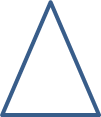 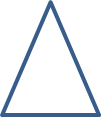 באיזה מצב צבירה החלקיקים צפופים ביותר?_________________באיזה מצב צבירה החלקיקים מפוזרים?_____________________באיזה מצב צבירה ישנו ריק מועט?________________________באיזה מצב צבירה ישנו הרבה מאוד ריק?____________________באיזה מצב צבירה יהיה הנפח גדול יותר מוצק או נוזל? הסבירי תוך היעזרות במושגים ריק וחלקיקים:______________________________________________________איזה חומר הכי קל לדחוס מוצק נוזל או גז?________________________________האם ניתן לדחוס מוצק? הסבירי במונחים מדעיים:___________________________________________________________________________________________מהו פעפוע?_____________________________________________________באיזה מצב צבירה הפעפוע מהיר יותר? הסבירי במונחים מדעיים:________________________________________________________________________________מהו כוח הלכידות?_________________________________________________כתבי כיצד קיים כוח הלכידות במוצק נוזל וגז:_______________________________________________________________________________________________האם לכל הנוזלים כמו מים ודבש כוח לכידות זהה? הוכיחי ע"פ תיאור ניסויים:_________________________________________________________________________היכן יהיו חלקיקים רבים יותר של עופרת?1 סמ"ק עופרת מוצקה.1 סמ"ק עופרת מותכה.1 סמ"ק אדי עופרת.באיזה מצב של זהב יהיה יותר ריק?1 סמ"ק זהב מוצק.1 סמ"ק זהב מותך.1 סמ"ק אדי זהב.מה שווה בין קרח, מים ואדי מים ומה שונה ביניהם?_________________________________________________________________________________________כאשר אנו מריחים בושם, מה מגיע לאפנו?_________________________________